ОБРАЩЕНИЕМы - молодая семья из Минска. У нашей единственной дочери Пшенко Милане Сергеевне, (04.10.2019 г.р.) редкий страшный диагноз СПИНАЛЬНАЯ МЫШЕЧНАЯ АТРОФИЯ 1 ТИПА (СМА 1). Мы крайне нуждаемся в благотворительной, материальной или информативной помощи. 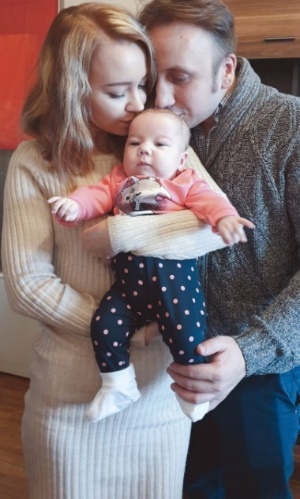 Болезнь прогрессирующего характера стремительно отнимает жизнь, постепенно атрофируя мышцы: сперва  - мышцы тела, затем - мышцы, отвечающих за глотание и дыхание. Ребёнок стремительно угасает. СМА 1 -  самый агрессивный тип СМА, главный генетический убийца детей до двух лет. Диагноз был подтвержден на молекулярно-генетическом уровне. Все необходимые документы прилагаются.ЖИЗНЬ МИЛАНЫ МОЖНО СПАСТИ!Собрано на 25.02.2020: $300,000 ЭТАПЫ ЛЕЧЕНИЯ:Spinraza - $480,000 (4 загрузочных укола), Российская детская клиническая больница, Москва Препарат блокирует развитие болезни.График введения: 25.02.2020 – 10.03.2020 – 24.03.2020 – 24.04.2020.Первый укол уже введен. Средств достаточно на второй укол.Срочно нужны дополнительные $60,000 до 24.03.2020 на третий укол.Срочно нужны дополнительные $120,000 до 24.04.2020 на четвертый укол.Zolgensma – $2,400,000 (1 укол), Nationwide Children’s Hospital, СШАПрепарат замещает больной ген здоровой копией. Лечение проводится в США, требуется одна инъекция – препарат официально признан самым дорогим в мире.Прилагаем реквизиты для пожертвований, а также договор о предоставлении спосорской помощи через местный благотворительный фонд помощи детям «Сердце Ангела»С уважением, родители:Пшенко Сергей Геннадьевич – тел. +375255393922Ильинская Виктория Владимировна – тел. +375339133323РЕКВИЗИТЫБЕЛАРУСБАНК (благотворительные счета) УНП 100325912 - БИК AKBBBY2Xтранзитный счёт - BY28AKBB38193821000170000000BYN - BY28AKBB31340000001520070000 на благотворительный счетRUB - BY61AKBB31343000000620070000 на благотворительный счётUSD - BY19AKBB31341000000910070000 на благотворительный счётEUR - BY36AKBB31342000000800070000 на благотворительный счёт
ПОПОЛНЕНИЕ НОМЕРА ТЕЛЕФОНА МТС +375339133323 БЕЛАРУСБАНК 5470874045480082 до 01/23 SIARHEI PSHANKOСБЕРБАНК (Россия) 5469 5900 1091 0795 до 01/23 Сергей Геннадьевич П.ПРИВАТБАНК (Украина) 5168757351938362 Ильинская В.В.Webmoney Z353053297707; R293726067648; E340476770893; B340678385068Яндекс-кошелек 4100110438676373Документы:Свидетельство о рожденииУдостоверение инвалидаВыписка из генетической картыЗаключение медико-реабилитационная экспертная комиссииСчет за госпитализацию и дополнительные услуги и анализы – 266 530 российских рублейПлатежное поручение за оплату первого укола препарата Spinraza – 7 775 000 российских рублейСоглашение с оценочной стоимостью лечения препаратом Zolgensma – 2 400 000 долларов США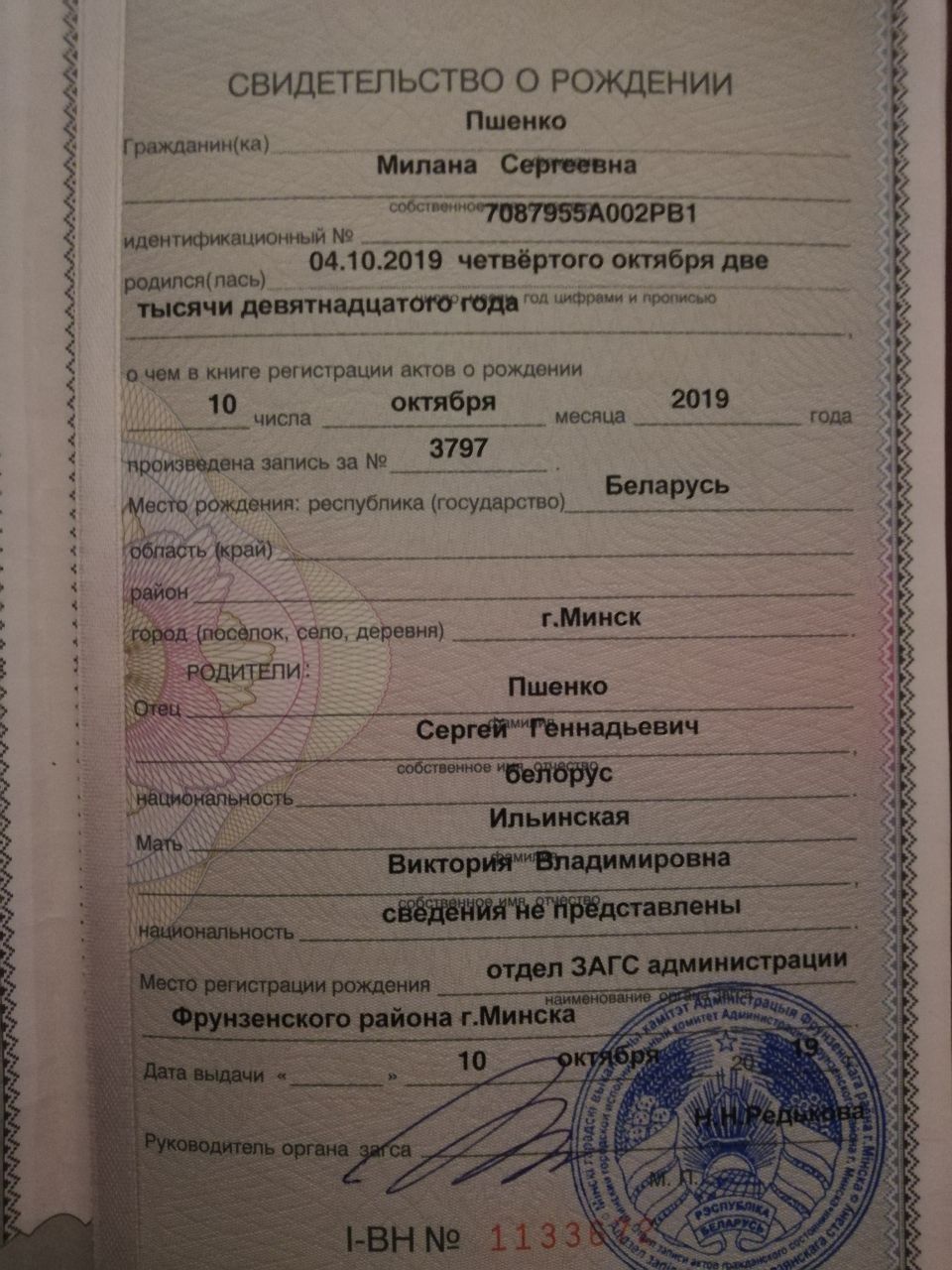 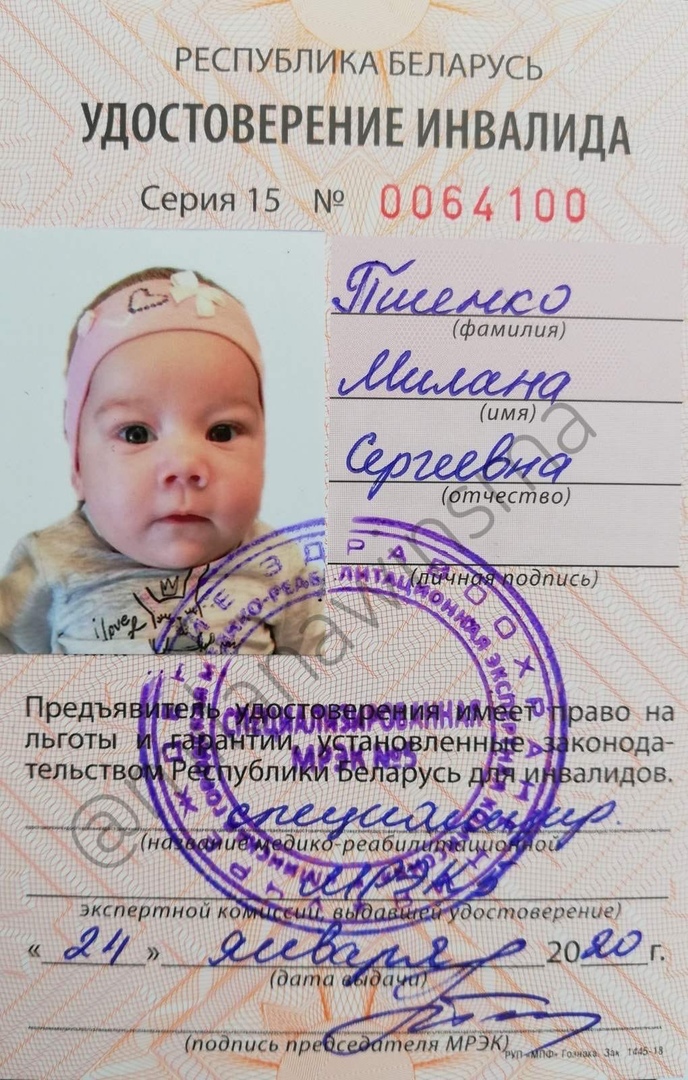 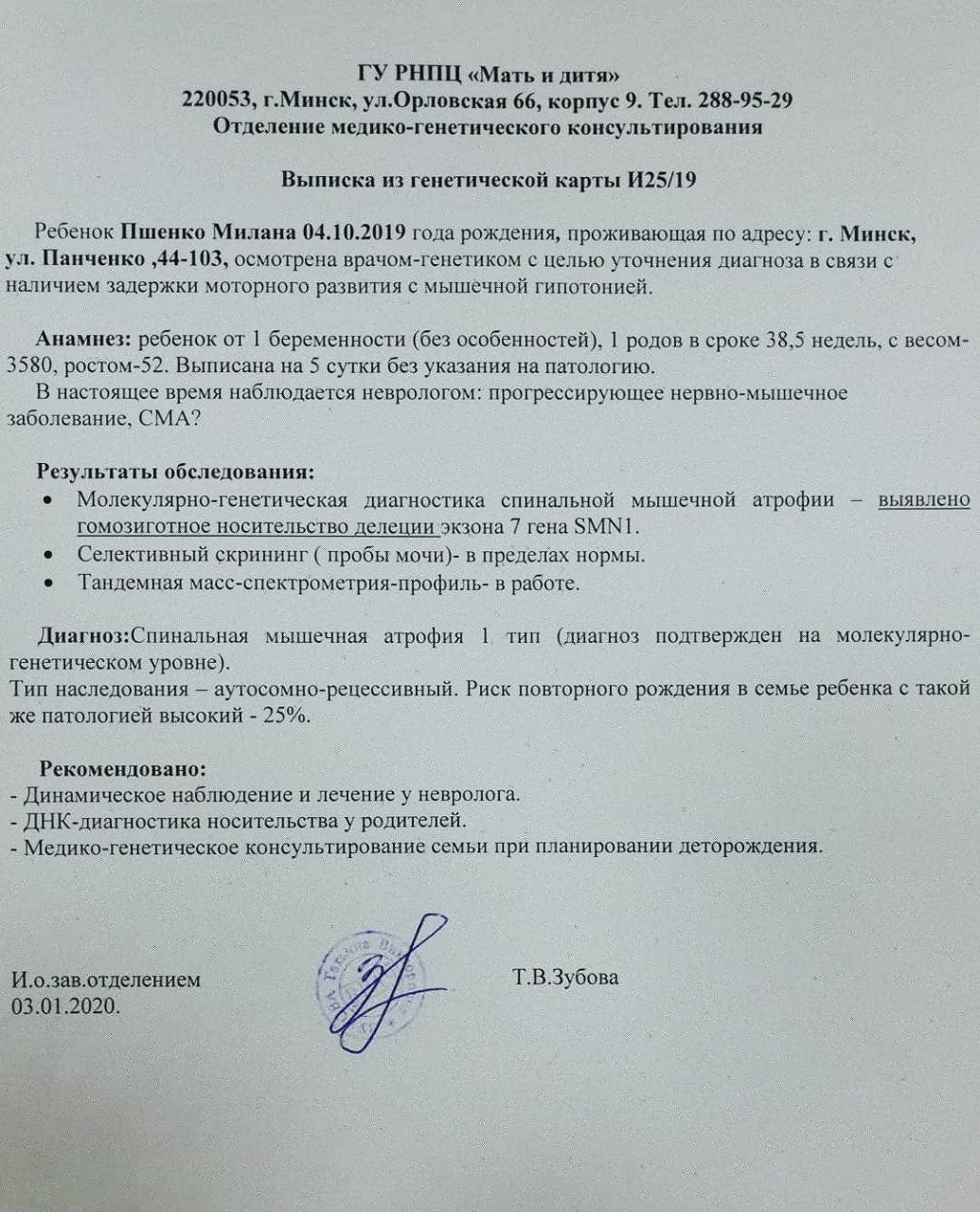 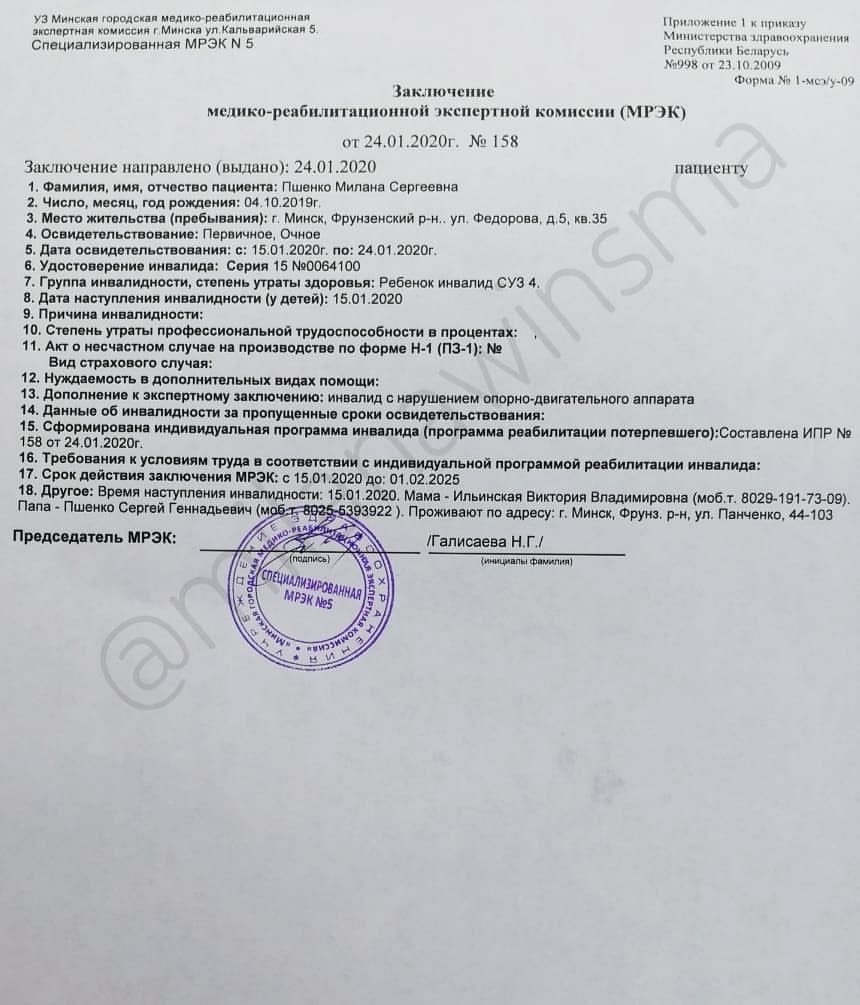 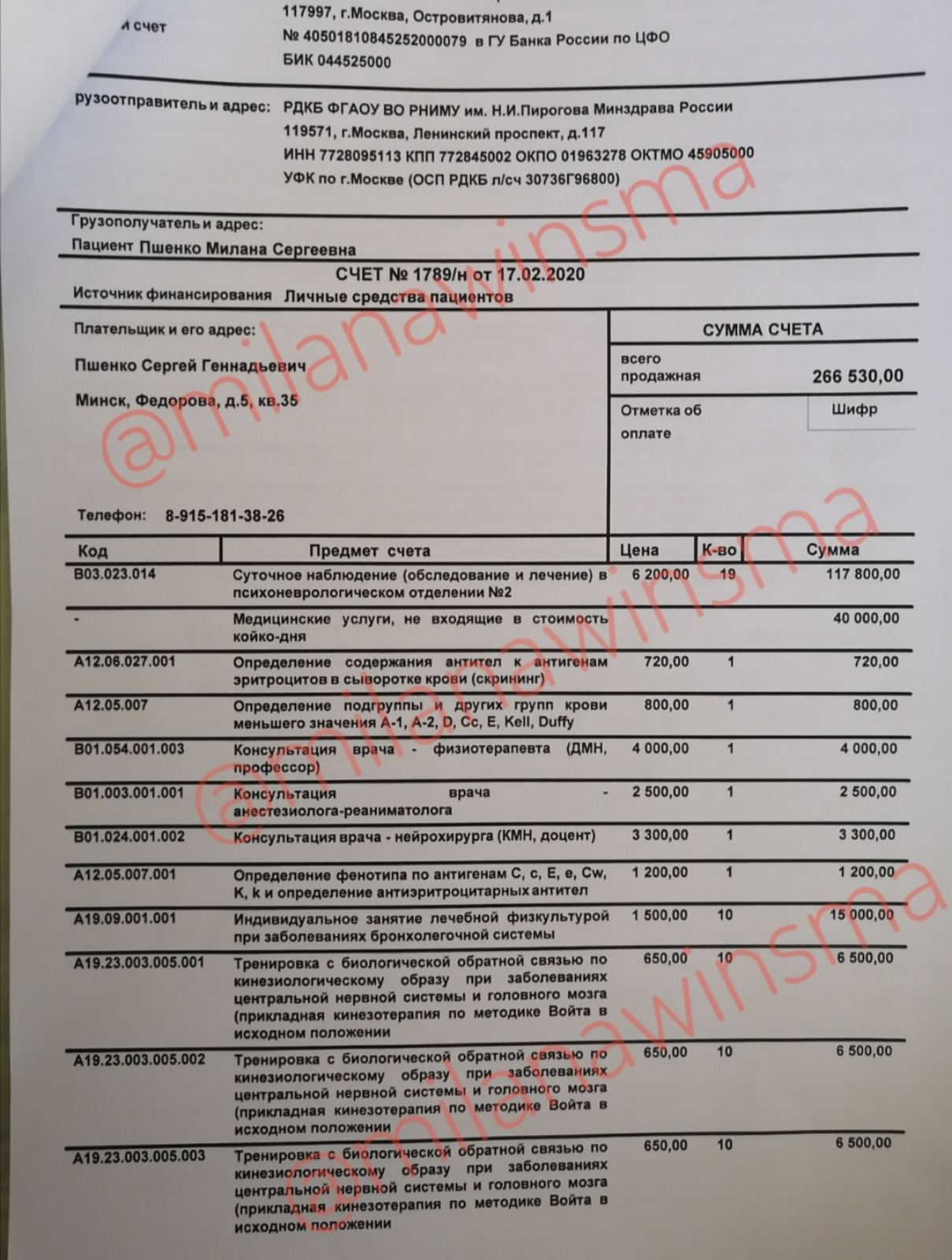 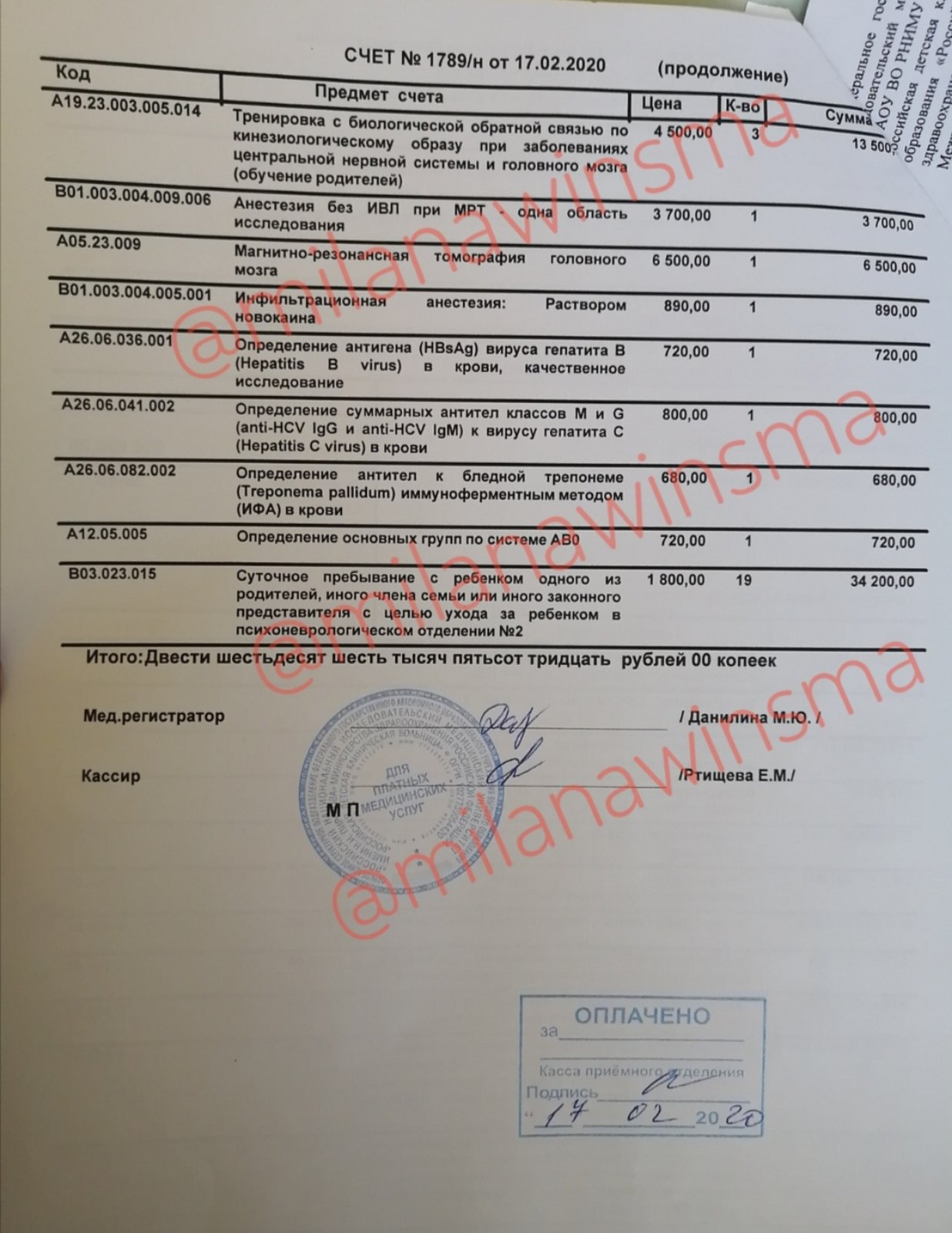 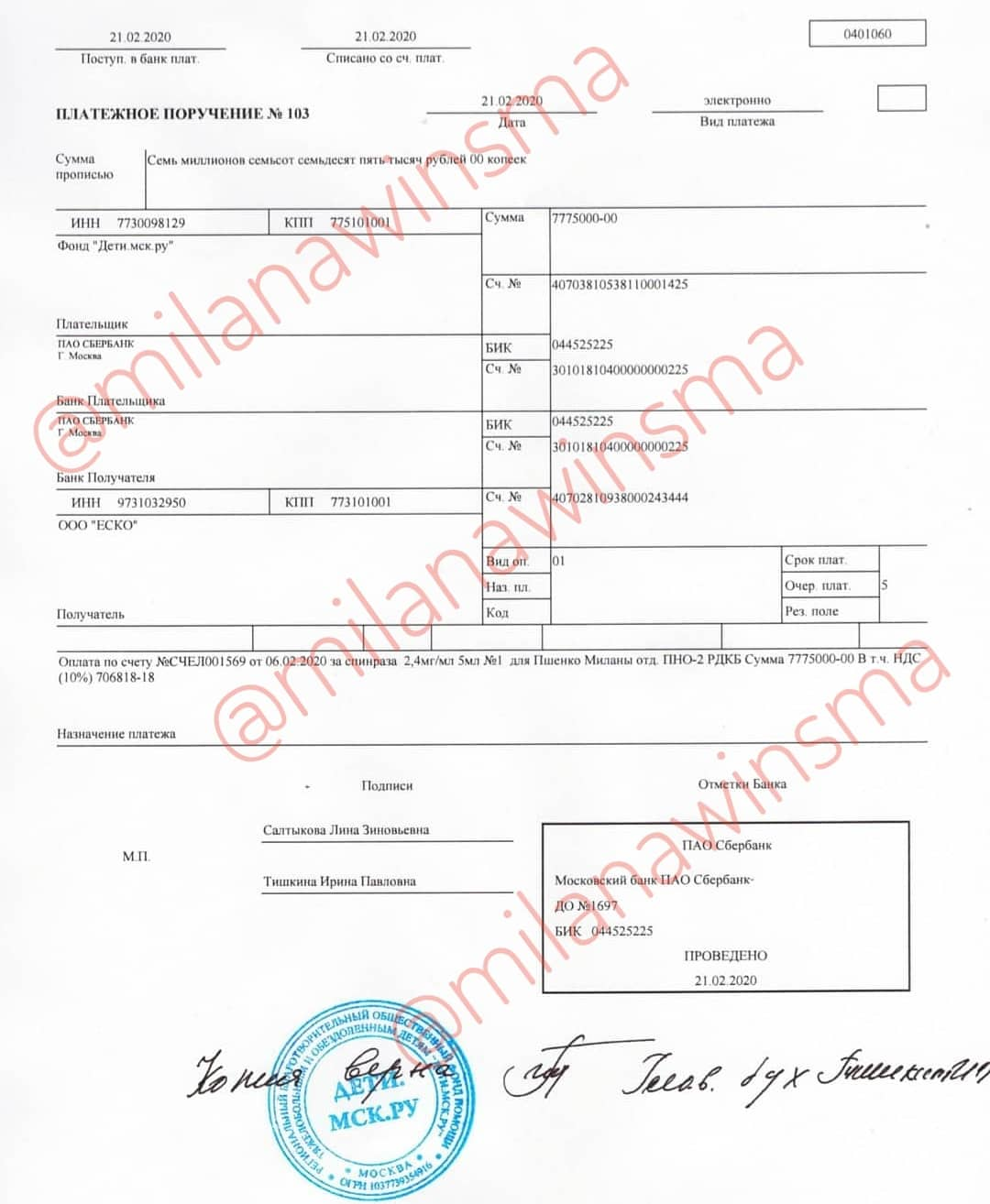 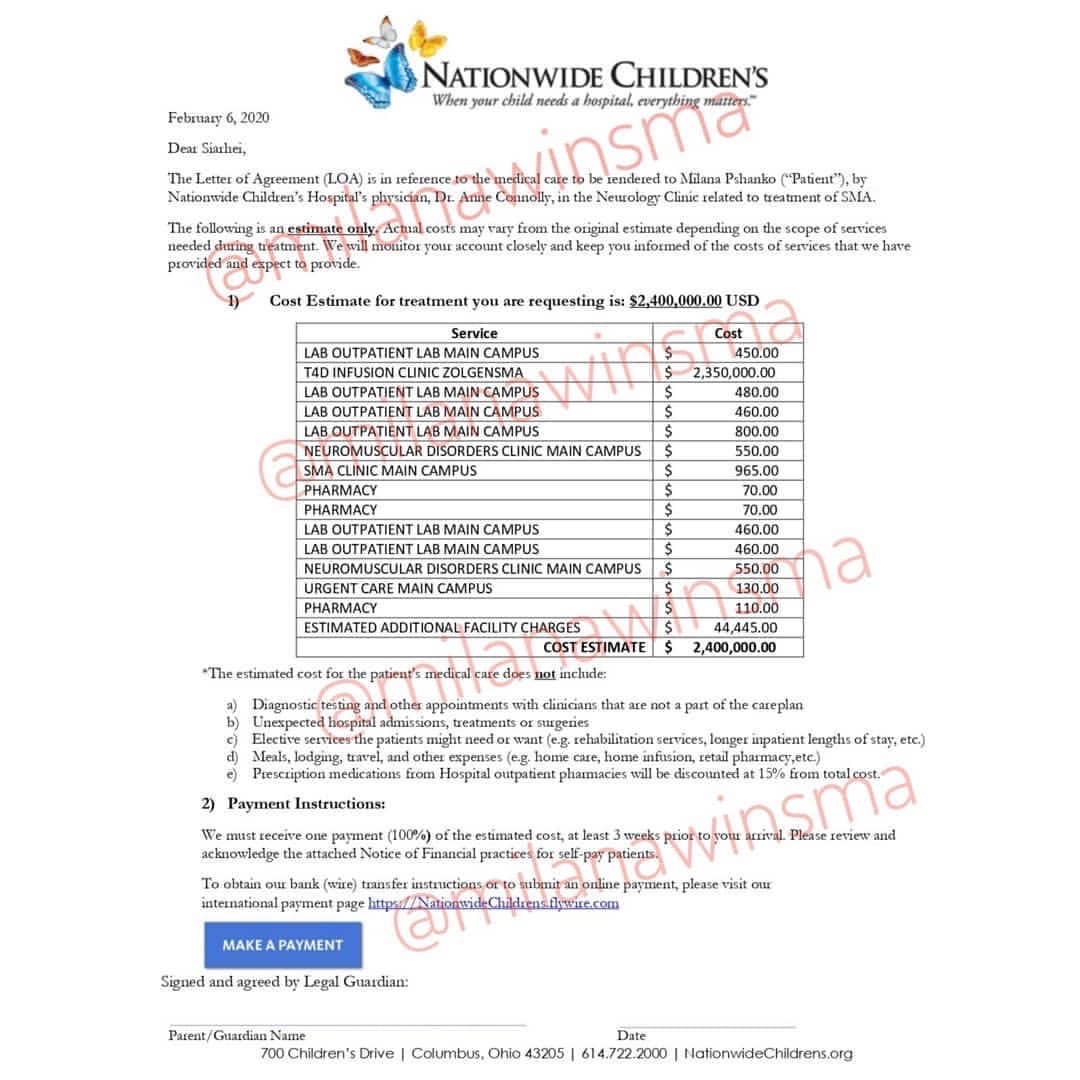 